Об утверждении муниципальной программы «Использование и охрана земель на территории Андреевского сельского поселения Ибресинского района Чувашской Республики на 2020-2024 годы»В соответствии с Земельным Кодексом Российской Федерации, Бюджетным кодексом Российской Федерации, Федеральным законом от 06.10.2003 № 131-ФЗ «Об общих принципах организации местного самоуправления в Российской Федерации»,  Уставом Андреевского сельского поселения Ибресинского района Чувашской Республики,  администрация Андреевского сельского поселения Ибресинского района  п о с т а н о в л я е т:1. Утвердить муниципальную программу «Использование и охрана земель на территории Андреевского сельского поселения Ибресинского района Чувашской Республики на 2020-2024 годы» согласно приложению.2. Настоящее постановление вступает в силу после его официального опубликования.Глава Андреевскогосельского поселения                                                                                 С.В. КонновПриложениеУтвержденапостановлением администрацииАндреевского сельского поселенияот  27.08.2020 г.  № 47Муниципальная программа«Использование и охрана земель на территории Андреевского сельского поселения Ибресинского района Чувашской Республики на 2020-2024 годы»ПАСПОРТмуниципальной программы «Использование и охрана земель на территории Андреевского сельского поселения Ибресинского района Чувашской Республики на 2020-2024 годы»Характеристика текущего состояния и основные проблемы в соответствующей сфере реализации муниципальной программыАндреевское сельское поселение Ибресинского района Чувашской Республики находится в центральной части Ибресинского района Чувашской Республики. Общая площадь земельного участка составляет 1887 га. На территории сельского поселения расположены населенные пункты – деревни Андреевка, Кошмаш-Тойси, Сюрбеевка, Малое Батырево и поселок Кожакпось. Общее количество жилых домов – 439, в них проживают 887 человек.Земля - важнейшая часть общей биосферы, использование ее связано со всеми другими природными объектами: водами, лесами, животным и растительным миром, полезными ископаемыми и иными ценностями недр земли. Без использования и охраны земли практически невозможно использование других природных ресурсов. При этом бесхозяйственность по отношению к земле немедленно наносит или в недалеком будущем будет наносить вред окружающей природной среде, приводить не только к разрушению поверхностного слоя земли - почвы, ее химическому и радиоактивному загрязнению, но и сопровождаться экологическим ухудшением всего природного комплекса.Земля используется, и охраняется в Российской Федерации как основа жизни и деятельности народов, проживающих на соответствующей территории. Эта формула служит фундаментом прав и обязанностей государства, занятия общества и землепользователей использованием и охраной земли в соответствии с действующим законодательством. Использование значительных объемов земельного фонда в различных целях накладывает определенные обязательства по сохранению природной целостности всех звеньев экосистемы окружающей среды. В природе все взаимосвязано. Поэтому нарушение правильного функционирования одного из звеньев, будь это лес, животный мир, земля, ведет к дисбалансу и нарушению целостности экосистемы. Территории природного комплекса - лесные массивы, водные ландшафты, овражные комплексы, озелененные пространства, природоохранные зоны и другие выполняют важнейшую роль в решении задачи обеспечения условий устойчивого развития Андреевского сельского поселения. Муниципальная программа «Использование и охрана земель на территории Андреевского сельского поселения Ибресинского района Чувашской Республики на 2020 - 2024 годы» (далее - Программа) направлена на создание благоприятных условий использования и охраны земель, обеспечивающих реализацию государственной политики эффективного и рационального использования и управления земельными ресурсами в интересах укрепления экономики.Нерациональное использование земли, потребительское и бесхозяйственное отношение к ней приводят к нарушению выполняемых ею функций, снижению природных свойств. Охрана земель только тогда может быть эффективной, когда обеспечивается рациональное землепользование.Проблемы устойчивого социально - экономического развития Андреевского сельского поселения и экологически безопасной жизнедеятельности его жителей на современном этапе тесно связаны с решением вопросов охраны и использования земель. На уровне сельского поселения можно решать местные проблемы охраны и использования земель самостоятельно, причем полным, комплексным и разумным образом в интересах не, только ныне живущих людей, но и будущих поколений.На территории Андреевского сельского поселения имеются земельные участки различного разрешенного использования. Наиболее ценными являются земли сельскохозяйственного назначения, относящиеся к сельскохозяйственным угодьям. Экологическое состояние земель в среднем хорошее, но стихийные несанкционированные свалки, оказывают отрицательное влияние на окружающую среду, и усугубляют экологическую обстановку.Приоритеты муниципальной политики в сфере реализации программыВ качестве приоритетных направлений повышения эффективности использования и охраны земель на территории Андреевского сельского поселения, на достижение которых направлено содержание программных мероприятий, рассматриваются:1. Использование земель способами, обеспечивающими сохранение экологических систем, способности земли быть средством, основой осуществления хозяйственной и иных видов деятельности;2. Предотвращение загрязнения, захламления, нарушения земель, других негативных (вредных) воздействий хозяйственной деятельности;3. Выявление и ликвидация несанкционированных свалок, санитарная очистка территории;4. Озеленение, благоустройство территорий населенных пунктов сельского поселения; сохранение и реабилитация природы сельского поселения для обеспечения здоровья и благоприятных условий жизнедеятельности населения;5. Постановка на кадастровый учет земельных участков;6. Сбор информации о состоянии земель на территории сельского поселения, ее обработка и хранение;7. Увеличение поступлений в бюджет средств за счет уплаты земельного налога и арендной платы за земельные участки.Основные цели и задачи программыОхрана земель включает систему правовых мер, организационных, экономических и других мероприятий, направленных на рациональное использование, защиту от вредных антропогенных воздействий, а также на воспроизводство и повышение плодородия почв. Система рационального использования земель должна носить природоохранный, ресурсосберегающий характер и предусматривать сохранение почв, ограничения воздействия на растительный и животный мир и другие компоненты окружающей среды. Основными целями Программы являются:-обеспечение прав граждан на благоприятную окружающую среду;-предотвращение загрязнения, захламления, нарушения земель, других негативных (вредных) воздействий хозяйственной деятельности;-предотвращение развития природных процессов, оказывающих негативное воздействие на состояние земель (подтопление, эрозия почв и др.);-обеспечение улучшения и восстановления земель, подвергшихся негативному (вредному) воздействию хозяйственной деятельности и природных процессов;-предотвращение загрязнения окружающей среды в результате ведения хозяйственной и иной деятельности на земельный участок;-сохранение плодородия почв.Основными задачами Программы являются:-обеспечение организации рационального использования и охраны земель;-повышение эффективности использования и охраны земель;-сохранение и восстановление зеленых насаждений; инвентаризация земель.Целевые показатели программыРеализация данной программы будет содействовать упорядочению землепользования; вовлечение в оборот новых земельных участков; повышению инвестиционной привлекательности сельского поселения, соответственно росту экономики, более эффективному использованию и охране земель.Механизм реализации ПрограммыРеализация Программы осуществляется на основе договоров, заключаемых в установленном порядке муниципальным заказчиком с исполнителями мероприятий Программы, а также за счет средств, предусмотренных в рамках финансирования основной деятельности исполнителей мероприятий Программы.Механизм реализации Программы предусматривает ежегодное формирование рабочих документов: организационного плана действий по реализации мероприятий Программы, плана проведения конкурсов на исполнение конкретных мероприятий Программы, проектов договоров, заключаемых муниципальным заказчиком с исполнителями мероприятий Программы, перечня работ по подготовке и реализации мероприятий Программы (приложение 1) конкретными исполнителями с определением объемов и источников финансирования.Основные меры правового регулирования в сфере реализации муниципальной программыРазработка муниципальной программы и выполнение программных мероприятий муниципальной программы осуществляются на основании следующих правовых актов:- Земельного Кодекса Российской Федерации от 25.10.2001 №136-ФЗ;- Бюджетного кодекса Российской Федерации от 31.07.1998 №145-ФЗ;- Федерального закона от 06.10.2003 N 131-ФЗ "Об общих принципах организации местного самоуправления в Российской Федерации";- постановление администрации Андреевского сельского поселения от 21.07.2016 №58 «Об утверждении Порядка разработки, реализации и оценки эффективности муниципальных программ Андреевского сельского поселения Ибресинского района».7. Объемы и источники финансирования программыФинансирование мероприятий Программы осуществляется за счет средств бюджета Андреевского сельского поселения Ибресинского района Чувашской Республики (приложение 2).Общий объем финансирования мероприятий программы в 2020-2024 гг. предположительно составит всего 55,0 тыс. руб.Объемы бюджетных средств носят прогнозный характер (приложение 3) и подлежат ежегодному уточнению в установленном порядке при формировании соответствующих бюджетов.Сроки реализации программных мероприятийМероприятия планируется реализовать в течение периода с 2020 по 2024 год, по мере формирования бюджета сельского поселения, согласно запланированным срокам и объемам.Сроки выполнения мероприятий могут быть изменены исходя из финансовых возможностей сельского поселения, при этом в Программу вносятся соответствующие корректировки и изменения.Оценка социально-экономической эффективности реализации ПрограммыОценка эффективности реализации Программы осуществляется администрацией Андреевского сельского поселения ежегодно, в срок до 1 марта числа месяца, следующего за отчетным периодом в течение всего срока реализации Программы.Оценка эффективности реализации Программы должна содержать общую оценку вклада Программы в социально-экономическое развитие Андреевского сельского поселения.Отчет о реализации Программы в соответствующем году должен содержать:1) общий объем фактически произведенных расходов, всего и, в том числе по источникам            финансирования;        2) перечень завершенных в течение года мероприятий по Программе;          3) перечень не завершенных в течение года мероприятий Программы и процент их не      завершения;        4) анализ причин несвоевременного завершения программных мероприятий;          5) предложения о привлечении дополнительных источников финансирования и иных способов достижения программных целей либо о прекращении дальнейшей реализации Программы.Ожидаемые результаты от реализации мероприятий программыРеализация данной Программы будет содействовать упорядочению землепользования, эффективному использованию и охране земель, восстановлению нарушенных земель и повышению экологической безопасности населения сельского поселения и качества его жизни, а также увеличению налогооблагаемой базы.В результате выполнения мероприятий Программы будет обеспечено:благоустройство населенных пунктов;улучшение качественных характеристик земель;эффективное использование земель.Организация контроля за ходом реализации ПрограммыКонтроль за ходом реализации Программы осуществляет администрация Андреевского поселения в соответствии с ее полномочиями, установленными действующим законодательством.Оценка рисковПри реализации мероприятий Программы отсутствуют негативные социальные, экономические и экологические последствия.Возможны риски по реализации мероприятий Программы в случае недофинансирования или прекращения финансирования мероприятий.Социальные и экологические риски отсутствуют.                                                                                                                               Приложение 1к муниципальной программе«Использование и охрана земель на территории Андреевского сельского поселения на 2020-2024 годы»ПЕРЕЧЕНЬ мероприятий муниципальной программы «Использование и охрана земель на территории Андреевского сельского поселении Ибресинского района Чувашской Республики на 2020-2024 годы»Приложение 2к муниципальной программе«Использование и охрана земель на территории Андреевского сельского поселения на 2020-2024 годы»Финансирование мероприятий муниципальной программы «Использование и охрана земель на территории Андреевского сельского поселении Ибресинского района Чувашской Республики на 2020-2024 годы»Приложение 3к муниципальной программе«Использование и охрана земель на территории Андреевского сельского поселения на 2020-2024 годы»Прогнозная оценка расходов по источникам ресурсного обеспечения на реализацию муниципальной программы «Использование и охрана земель на территории Андреевского сельского поселения Ибресинского района Чувашской Республики на 2020-2024 годы»ЧĂВАШ РЕСПУБЛИКИ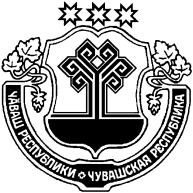 ЙÊПРЕÇ РАЙОНĚЧУВАШСКАЯ РЕСПУБЛИКА ИБРЕСИНСКИЙ РАЙОН  ЭНТРИЕЛ ЯЛПОСЕЛЕНИЙĚНАДМИНИСТРАЦИЙĔЙЫШĂНУ27.08.2020 ç.    47 №Энтриел ялěАДМИНИСТРАЦИЯАНДРЕЕВСКОГО СЕЛЬСКОГО ПОСЕЛЕНИЯ ПОСТАНОВЛЕНИЕ27.08.2020 г.     № 47деревня АндреевкаНаименованиепрограммыМуниципальная программа «Использование и охрана земель на территории Андреевского сельского поселения Ибресинского района Чувашской Республики на 2020-2024 годы».Основание дляразработки Программы- Земельный Кодекс Российской Федерации от 25.10.2001 №136-ФЗ;- Бюджетный Кодекс Российской Федерации от 31.07.1998 №145-ФЗ; - Федеральный закон от 06 октября 2003 года  № 131-ФЗ «Об общих принципах организации местного самоуправления в Российской Федерации».Заказчик ПрограммыАдминистрация Андреевского сельского поселения Ибресинского района Чувашской РеспубликиРазработчикПрограммыАдминистрация Андреевского сельского поселения Ибресинского района Чувашской РеспубликиЦели и задачи ПрограммыЦель Программы -  Повышение эффективности использования и охраны земель Андреевского сельского поселения в том числе:1) предотвращение и ликвидация загрязнения, истощения, деградации, порчи, уничтожения земель и почв и иного негативного воздействия на земли и почвы;2) обеспечение рационального использования земель;3) восстановление плодородия почв на землях сельскохозяйственного назначения и улучшения земель.Задачи Программы:1) воспроизводство плодородия земель сельскохозяйственного назначения;2) защита земель от водной и ветровой эрозии, селей, подтопления, заболачивания, вторичного засоления, иссушения, уплотнения, загрязнения химическими веществами, в том числе радиоактивными, иными веществами и микроорганизмами, загрязнения отходами производства и потребления и другого негативного воздействия;3) защита сельскохозяйственных угодий от зарастания деревьями и кустарниками, сорными растениями, сохранению достигнутого уровня мелиорации;4) обеспечение организации рационального использования и охраны земель на территории муниципального образования.Целевые показатели программы- улучшение качественных характеристик земель сельскохозяйственного назначения;- целевое и эффективное использование земель сельскохозяйственного назначения;- повышение доходов в муниципальный бюджет от уплаты налогов.Сроки реализации2020-2024 годыИсточникифинансированияФинансирование мероприятий осуществляется за счет средств бюджета Андреевского сельского поселения. Мероприятия Программы и объемы их финансирования подлежат ежегодной корректировке:- 2020 г. – 11,00 руб.;- 2021 г. – 11,00 руб.;- 2022 г. – 11,00 руб.- 2022 г. – 11,00 руб.- 2024 г. – 11,00 руб.Ожидаемые конечные результаты реализации Программы- рациональное и эффективное использование и охрана земель; упорядочение землепользования; восстановление нарушенных земель; повышение экологической безопасности населения и качества его жизни;- повышение доходов в бюджет сельского поселения от уплаты налогов.Контроль завыполнениемАдминистрация Андреевского сельского поселения Ибресинского района Чувашской Республики№ п/пНаименование мероприятийОтветственныеФинансовые затраты в действующих ценах соответствующих лет (тыс. рублей)Финансовые затраты в действующих ценах соответствующих лет (тыс. рублей)Финансовые затраты в действующих ценах соответствующих лет (тыс. рублей)Финансовые затраты в действующих ценах соответствующих лет (тыс. рублей)Финансовые затраты в действующих ценах соответствующих лет (тыс. рублей)Финансовые затраты в действующих ценах соответствующих лет (тыс. рублей)№ п/пНаименование мероприятийОтветственныеисточник финансированияв том числе по годамв том числе по годамв том числе по годамв том числе по годамв том числе по годам№ п/пНаименование мероприятийОтветственныеисточник финансирования202020212022202320241234567891.Принятие муниципальных нормативных правовых актов в сфере использования и охраны земель на территории сельского поселенияАдминистрациясельского поселенияНе требуется финансирование-----2.Инвентаризация земельАдминистрациясельского поселенияНе требуется финансирование-----3.Выявление фактов самовольного занятия земельных участковАдминистрациясельского поселенияНе требуется финансирование-----4.Администрациясельского поселенияНе требуется финансирование-----5.Осуществление контроля за своевременной уплатой земельного налога и арендной платы за использованием земельных участковАдминистрациясельского поселенияНе требуется финансирование-----6.Контроль за соблюдением установленного режима использования земельных участков в соответствии с их целевым назначением и разрешенным использованиемАдминистрациясельского поселенияНе требуется финансирование-----7.Организация регулярных мероприятий по очистке территории поселения от мусораАдминистрациясельского поселенияНе требуется финансирование-----8.Администрациясельского поселенияБюджет сельского поселения3,03,03,03,03,09.Администрациясельского поселенияНе требуется финансирование-----10.Организации, учреждения всех форм собственности, население (по согласованию)Не требуется финансирование-----11.Посадка кустарников и деревьев на участках подверженных ветровой и водной эрозии в черте населенных пунктов сельского   поселенияАдминистрациясельского поселенияНе требуется финансирование-----12.Проведение мероприятий по защите сельскохозяйственных угодий от зарастания деревьями и кустарниками, сорнымирастениями и защита от вредных организмовСобственники и арендаторы земельных участковНе требуется финансирование-----ИтогоИтогоИтогоИтого3,03,03,03,03,0№ п/пНаименование мероприятийИсточник финансированияВсего(тыс.руб.)Объем финансирования мероприятий (тыс. руб.)Объем финансирования мероприятий (тыс. руб.)Объем финансирования мероприятий (тыс. руб.)Объем финансирования мероприятий (тыс. руб.)Объем финансирования мероприятий (тыс. руб.)Объем финансирования мероприятий (тыс. руб.)№ п/пНаименование мероприятийИсточник финансированияВсего(тыс.руб.)В том числе по годамВ том числе по годамВ том числе по годамВ том числе по годамВ том числе по годамПримечания№ п/пНаименование мероприятийИсточник финансированияВсего(тыс.руб.)20202021202220232024Примечания123456789101.Сбор информации об использовании земель на территории сельского поселенияБюджет сельского поселения0,000,000,000,000,000,002.Бюджет сельского поселения15,03,03,03,03,03,03.Посадка кустарников и деревьев на участках подверженных водной эрозии, укрепление берегов в черте населенных пунктовБюджет сельского поселения0,000,000,000,000,000,004.Постановка на кадастровый учет земельных участковБюджет сельского поселения40,008,008,008,008,008,00ИТОГО по программеИТОГО по программеИТОГО по программе55,011,011,011,011,011,0№ п/пНаименование подпрограммИсточники ресурсного обеспеченияРасходы (тыс. руб.)Расходы (тыс. руб.)Расходы (тыс. руб.)Расходы (тыс. руб.)Расходы (тыс. руб.)№ п/пНаименование подпрограммИсточники ресурсного обеспечения2020 год2021 год2022 год2023 год2024 год123456781.Муниципальная программа«Использование и охрана земель на территории Андреевского сельского поселения на 2020-2024 годы»Всего11,011,011,011,011,01.Муниципальная программа«Использование и охрана земель на территории Андреевского сельского поселения на 2020-2024 годы»федеральный бюджет000001.Муниципальная программа«Использование и охрана земель на территории Андреевского сельского поселения на 2020-2024 годы»республиканский бюджет000001.Муниципальная программа«Использование и охрана земель на территории Андреевского сельского поселения на 2020-2024 годы»бюджет поселения11,011,011,011,011,01.Муниципальная программа«Использование и охрана земель на территории Андреевского сельского поселения на 2020-2024 годы»средства внебюджетных источников00000